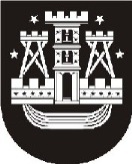 KLAIPĖDOS MIESTO SAVIVALDYBĖS ADMINISTRACIJOS DIREKTORIUSĮSAKYMASDĖL 2019–2023 metų kadencijos klaipėdos miesto savivaldybės seniūnaičių rinkimų  2022 m. kovo 22 d. Nr. AD1-369KlaipėdaVadovaudamasis Lietuvos Respublikos vietos savivaldos įstatymo 29 straipsnio 8 dalies 2 punktu, Klaipėdos miesto savivaldybės seniūnaičių rinkimo ir atšaukimo tvarkos aprašo, patvirtinto Klaipėdos miesto savivaldybės tarybos 2021 m. balandžio 29 d. sprendimu Nr. T2-109 „Dėl Klaipėdos miesto savivaldybės seniūnaičių rinkimo tvarkos aprašo“, 7 ir 10 punktais ir atsižvelgdamas į Komisijos seniūnaičių rinkimams organizuoti posėdžio 2022 m. vasario 17 d. protokolą Nr. ADM- 99:1. Skelbiu 2019–2023 metų kadencijos Klaipėdos miesto savivaldybės seniūnaičių rinkimus Aitvaro, Aukuro, Aušros, Bandužių g., Brigantinos, Dainavos, Debreceno g., Gedminų g., Kuršių a., Laukininkų g., Nykštuko, Pingvinuko, Rambyno g., Smiltelės g., Šviesos g., Vakarų, Versmės, Vėtrungės, Vitės, Žaliakalnio, Želmenėlio, Žilvičio seniūnaitijose nuo 2022 m. balandžio 15 d. iki liepos 1 d. 2. Tvirtinu seniūnaičių rinkimų Klaipėdos miesto savivaldybėje grafiką:3. Nustatau, kad šis įsakymas skelbiamas spaudoje ir Klaipėdos miesto savivaldybės interneto svetainėje. 1.Informacijos dėl seniūnaičių rinkimų Klaipėdos miesto savivaldybėje paskelbimas.2022 m.  balandžio 15 d.2.Kandidatų į seniūnaičius registracija.2022 m. gegužės 3 d. 2.Registruotų kandidatų duomenų patikrinimas.2022 m. gegužės 4 d.–gegužės 10 d. 3.Komisijos posėdis.2022 m. gegužės 13 d.  4.Kandidatų į seniūnaičius sąrašo patvirtinimas Savivaldybės administracijos direktoriaus įsakymu ir paskelbimas spaudoje.2022 m. gegužės 20 d.5. Parašų rinkimų lapų išdalijimas kandidatams.Elektroninio balsavimo sistemos paleidimas.2022 m. gegužės 23 d.6. Gyventojų apklausos dėl seniūnaičių rinkimo vykdymas seniūnaitijose.2022 m. gegužės 23 d.–birželio 15 d.7.Parašų rinkimų lapų pristatymas Komisijai.2022 m. birželio 16 d. iki 17.00 val.8.Gyventojų apklausos rezultatų tikrinimas.2022 m. birželio 17 d.– birželio 23 d.9.Komisijos posėdis ir rezultatų tvirtinimas.2022 m. birželio 27 d.10.Išrinktų seniūnaičių sąrašo paskelbimas.2022 m. liepos 1 d.Savivaldybės administracijos direktorius   Gintaras Neniškis